附件2：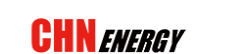 国家能源集团人力资源招聘网站用户使用手册国家能源集团人力资源部2019年2月目  录1 登录网站	11.1 注册	21.2 登录	32 求职应聘	42.1 操作流程	42.2 浏览职位	42.3 填写简历	72.4 申请职位	92.5 应聘管理	9登录网站应聘人员（以下简称用户）在浏览器地址栏输入http://zhaopin.shenhua.cc即可访问国家能源集团人力资源招聘网站。推荐使用IE8及以上版本的IE浏览器或360浏览器。招聘网站如下图，页面分为菜单区域及公告区域。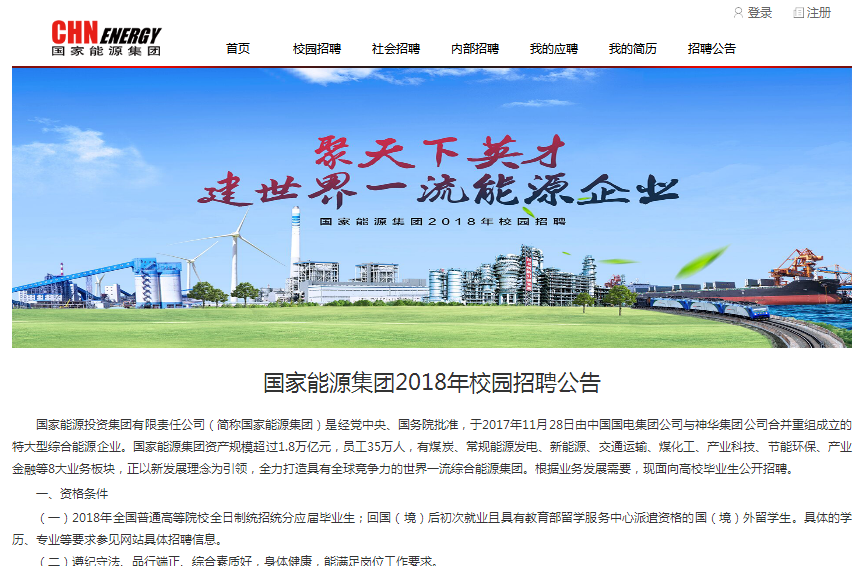 1、菜单区域。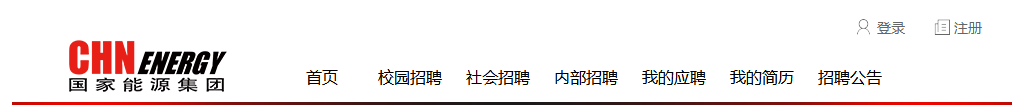 【首页】：点击菜单，可从其他功能返回到网站首页。【校园招聘】：显示面向在校学生发布的职位，用户可浏览、应聘相关职位。【社会招聘】：显示面向社会公众发布的职位，用户可浏览、应聘相关职位。【内部招聘】：显示面向内部职工发布的职位，用户可浏览、应聘相关职位。【我的应聘】：显示当前应聘的进展情况，用户在应聘过程中进行相关操作。【我的简历】：用户维护个人的简历信息。【招聘公告】：显示国家能源集团发布的招聘公告。公告区域。显示国家能源集团2018年校园招聘招聘公告。注册用户在第一次使用国家能源集团招聘网站时，请使用身份证号码进行注册，页面如下图：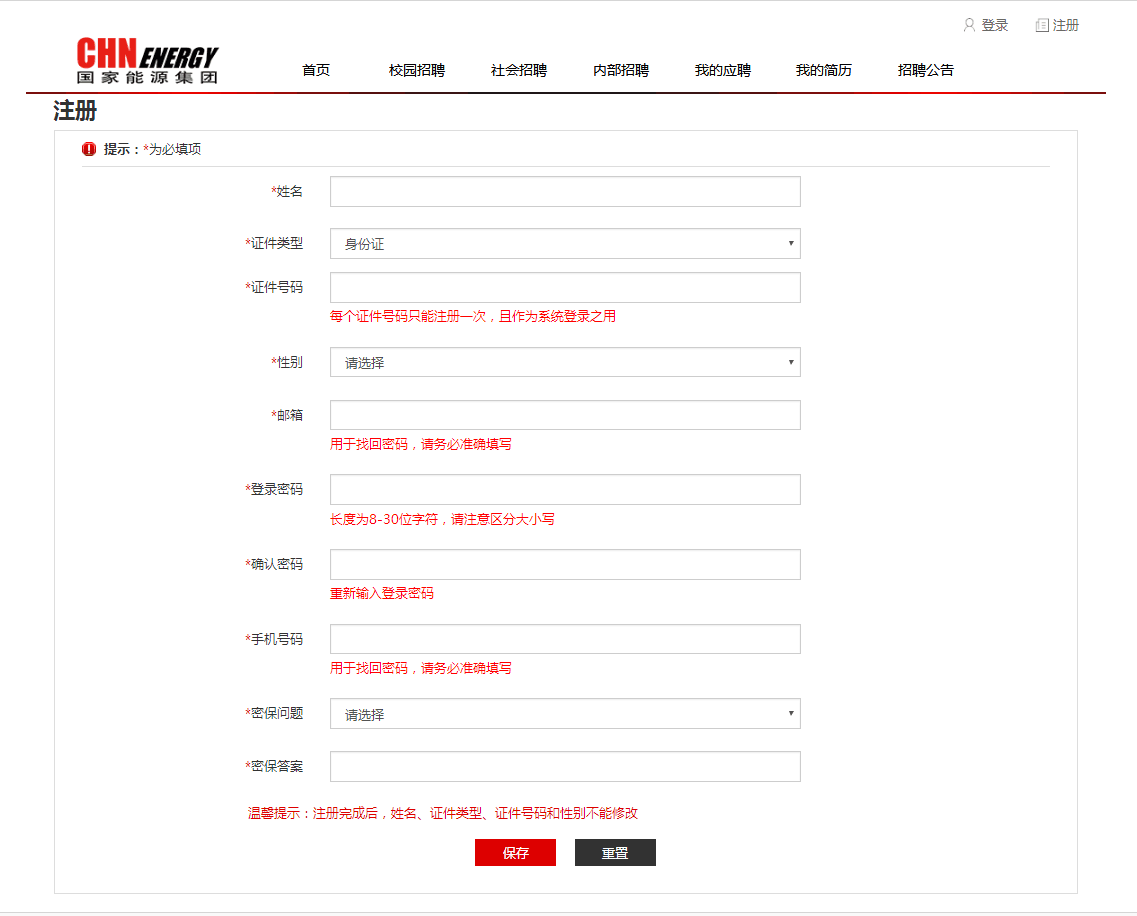 用户可根据提示输入信息注册账号。请注意：姓名、性别、证件类型、证件号码一旦提交将不能修改，请慎重填写。登录用户点击登录图标，根据自身情况选择社会公众登录或内部职工登录登陆。用户如果是社会公众，请选择证件类型为身份证，输入已注册成功的身份证号码、密码，并输入验证码，点击按钮登录进入系统。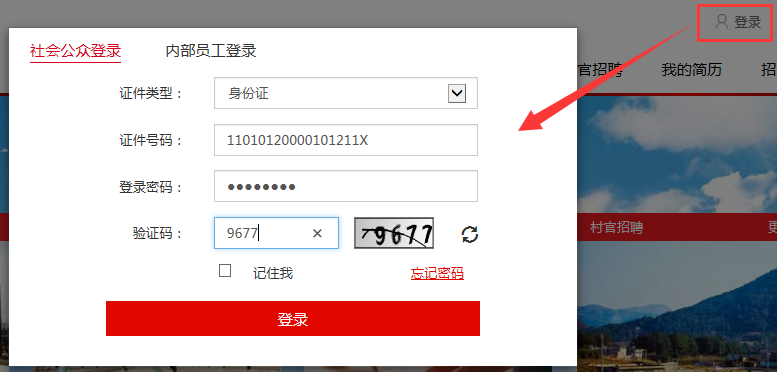 用户如果是内部职工，请输入经国家能源集团统一身份平台认证的工号、密码，并输入验证码，点击按钮登录进入系统。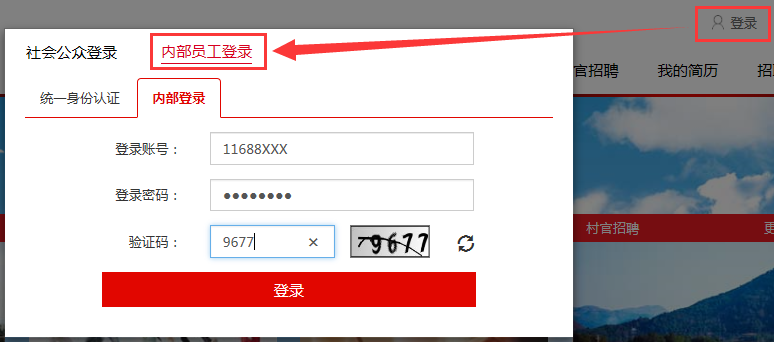 请注意：内部职工为当前处于在职状态的长期合同工和短期合同工。如果用户不属于以上两种情况，请使用身份证注册后，以社会公众方式登录。求职应聘操作流程当用户想应聘国家能源集团发布的招聘职位时，请按如下流程进行应聘。操作的流程如下：浏览职位用户根据自身情况在【校园招聘】、【社会招聘】、【内部招聘】中查看是否有应聘意向的职位。如果用户是在校学生可在【校园招聘】中浏览相关职位；如果用户为社会公众可在【社会招聘】浏览相关职位；如果用户为内部职工可在【社会招聘】【内部招聘】浏览相关职位。接下来将以【校园招聘】为例进行说明。用户点击菜单栏中【校园招聘】，页面如下：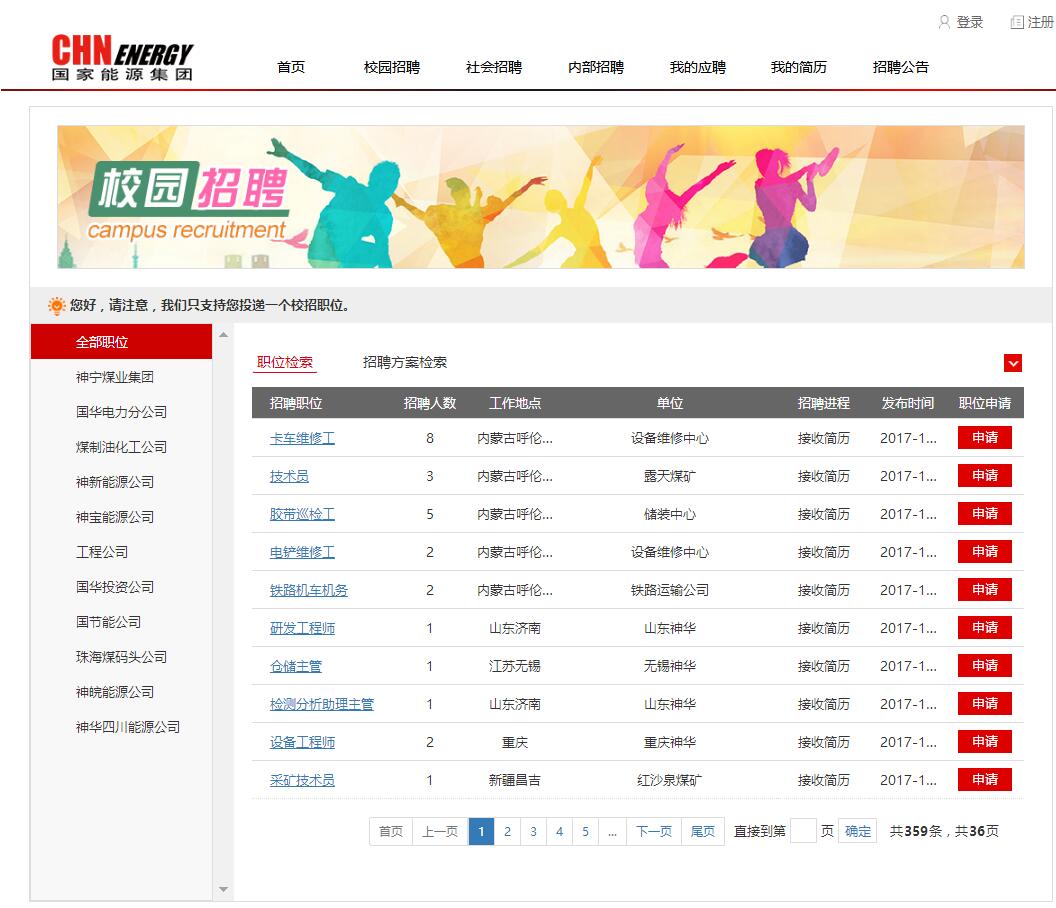 用户在浏览职位时可按招聘单位检索、招聘职位检索、招聘方案检索。并且可以进一步按招聘职位、工作地点、招聘方案等条件进行搜索。页面如下图：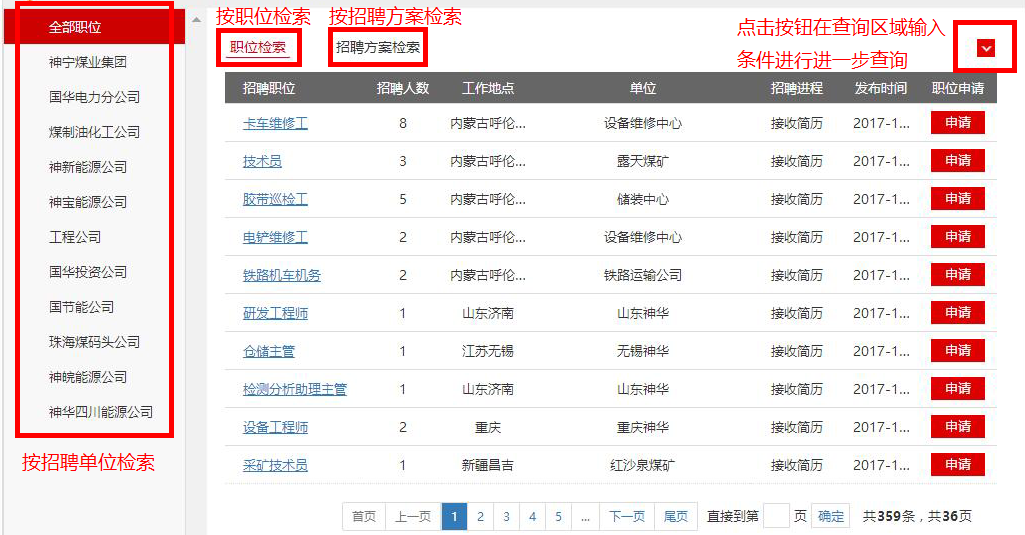 用户浏览有意向职位时，可点击职位名称查看职位的详细信息。职位信息界面分成三部分：第一部分是职位详细信息，如下图：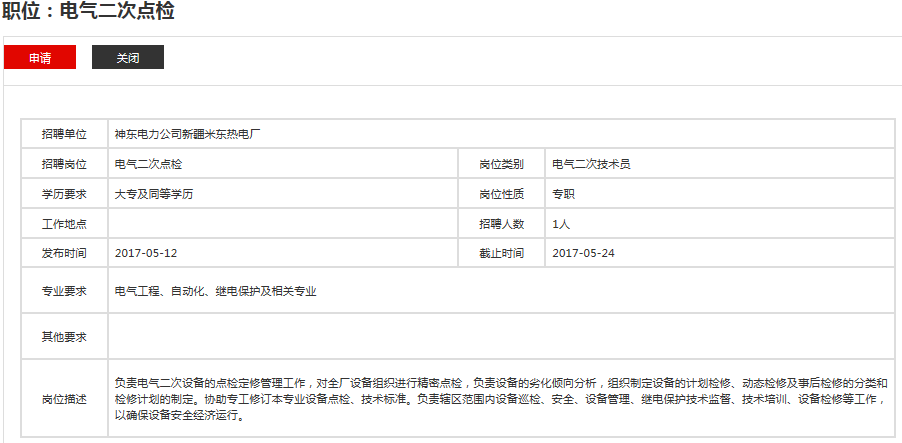 第二部分是招聘公告内容，如下图：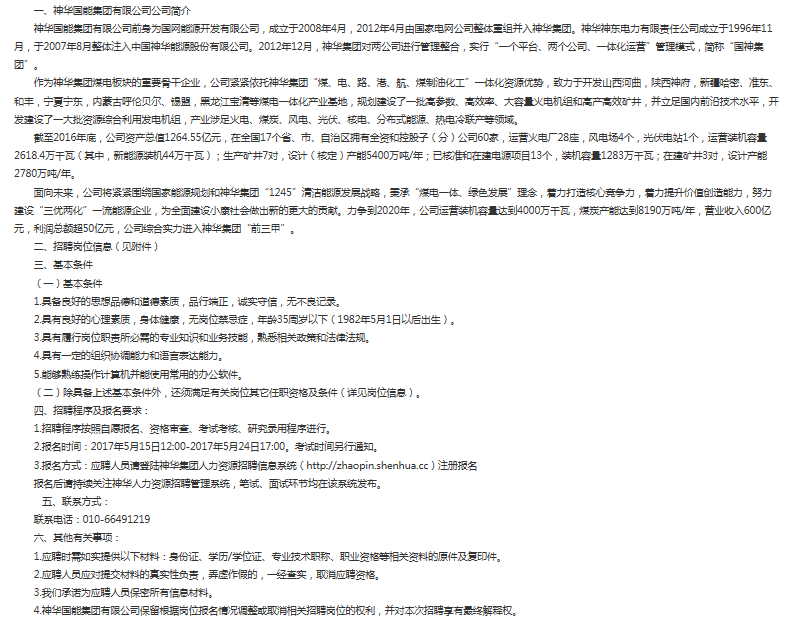 第三部分是该招聘单位发布其他相关职位信息，如下图：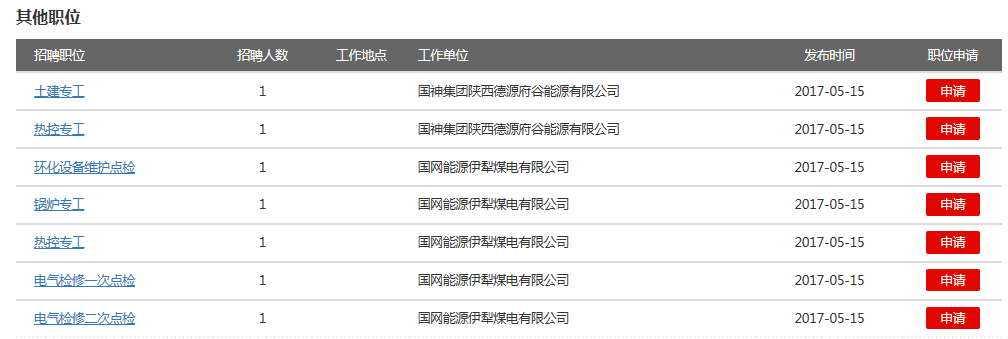 如果用户认为该职位与自身求职意向不符，可继续查看其它职位。如果用户认为该职位与自身求职意向相符，则应切换至我的简历功能完善个人简历信息后，点击【申请】按钮应聘该职位。填写简历用户点击【我的简历】菜单，选择与意向职位招聘类型相匹配的简历模板。例如用户想应聘校园招聘的职位，应选择校园招聘的简历模板。相应简历模板进入简历编辑页面。系统中简历模板分为【社会招聘】、【校园招聘】、【内部招聘】三种类型。用户根据拟应聘职位选择相应类型的模板。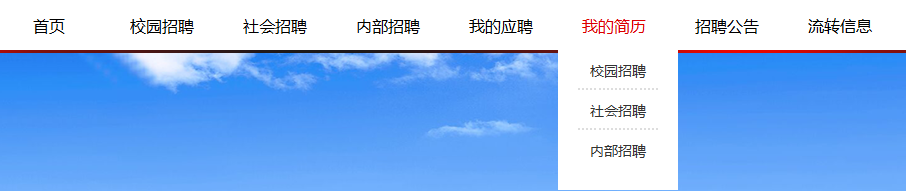 以下以【校园招聘】类型的简历为例进行说明。第一步、点击【我的简历】中【校园招聘】菜单进入简历编辑页面。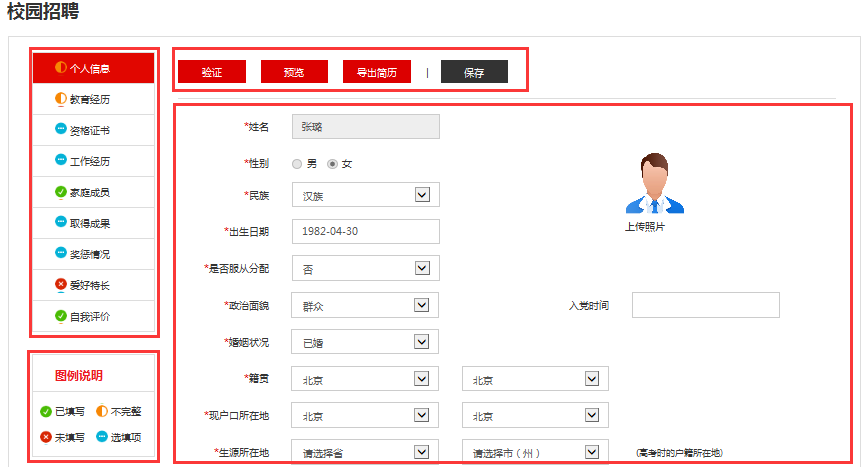 页面左侧为简历组成部分和图例说明，页面右侧上方为操作区域，页面右侧下方为简历填写区域。用户应一一填写简历各个部分的相应信息，在每一部分填写完成后注意点击【保存】按钮，保存简历数据。当简历全部填写完毕后，用户应点击【预览】按钮，查看简历填写是否正确、完整。只有当操作区域的【验证】按钮变为【验证通过】的状态，才表示您填写的简历通过系统完整性校验。请注意：如果用户在填写教育经历的【院校】【专业】时，如果选项中没有想选择的【院校】或【专业】，请按如下方式填写。一下以填写【专业】为例。点击【选择】按钮，在列表中查询想要填写的专业。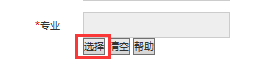 如果想要选择的专业在列表中不存在，点击【最后一页】，鼠标选择最后一项【其他专业】，并点击【提交】按钮。如下图，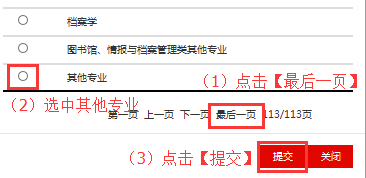 用鼠标点击专业后的输入框，手工输入专业名称。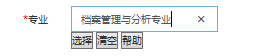 申请职位在简历通过系统校验后，用户找到拟应聘职位，点击相应的【申请】按钮应聘该职位。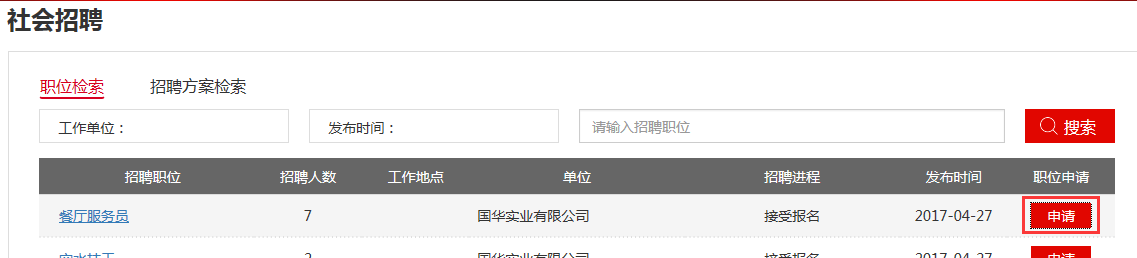 注、请慎重选择应聘职位操作。简历投递后，用户将不能再对简历内容进行修改！且简历投递后，如用户想应聘其他职位，可撤销对当前职位的应聘申请后申请应聘其他职位，但不能再申请当前职位！应聘管理用户点击【我的应聘】菜单即可进入应聘管理页面。不同职位的应聘环节各有不同，用户所应聘职位的应聘环节可能与手册上上应聘环节不一致，用户参考手册上操作方式即可。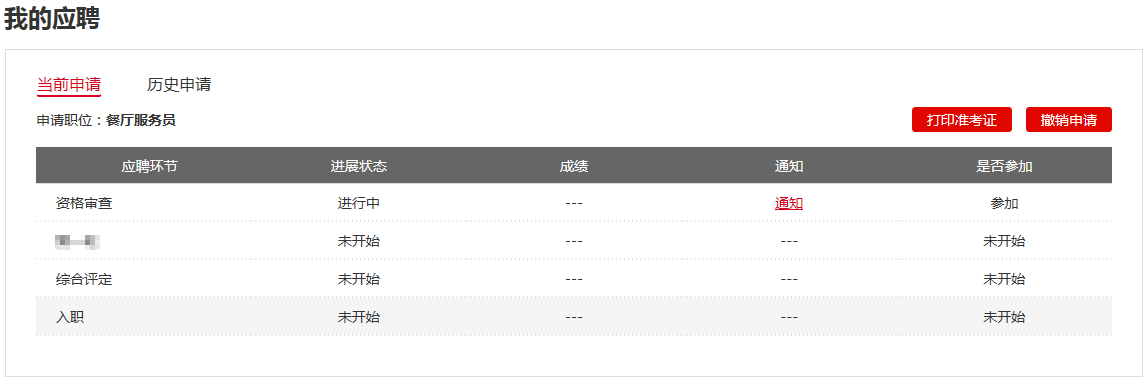 应聘管理功能分为当前申请及历史申请。当前申请包括【打印准考证】【撤销申请】功能按钮；当前应聘情况表格。历史申请包括曾经应聘情况表格。【打印准考证】：点击按钮即可打印笔试的准考证；【撤销申请】：点击按钮即可撤销应聘申请；当前应聘情况表格包括：应聘环节：显示用户申请职位包括的应聘环节；进展状态：显示用户应聘过程中每一个应聘环节的进展状态；成绩：显示笔试、面试成绩；通知：显示应聘过程中用户收到的通知；是否参加：对于已完成及未开始的应聘环节显示是否参加的状态，对于用户即将参加应聘环节，显示【参加】及【不参加】选项。